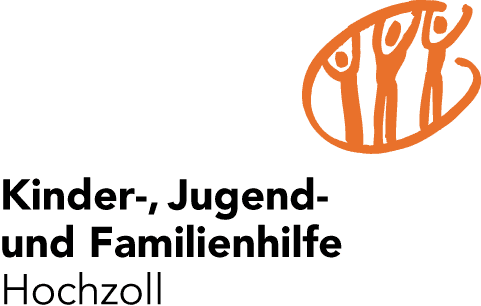 Ausschreibung für PraktikantInnenWir, die Kinder-, Jugend- und Familienhilfe Hochzoll, bieten interessante Stellen für Praktika.Für den September 2023bieten wir noch die Möglichkeit,das Sozialpädagogische Einführungsjahr (SEJ) in unserer Kinderkrippe, unserem Kindergarten oder im stationären Bereich unserer Einrichtung zu machen.sowie das Berufspraktikum in den stationären Gruppenzu machenWir bieten fachlich gute Anleitung, Einblicke und Hospitation in den verschiedenen Bereichen der Einrichtung, eine hauseigene PraktikantInnen-schulung, Teilnahmemöglichkeit an hausinternen Fortbildungen und erlebnispädagogischen MaßnahmenMelden Sie sich bei Interesse bitte bei:		Ingrid MüllerBereichsleitungKarwendelstraße 786163 AugsburgTel     0821- 26378 - 33Fax    0821 - 26378 - 40Mail   mueller@kinder-jugendhilfe-augsburg.dewww.kinder-jugendhilfe-augsburg.de